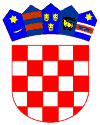           REPUBLIKA HRVATSKA                                                        OSJEČKO-BARANJSKA ŽUPANIJA                                                               Obrazac 3IZJAVA O NEPOSTOJANJU DVOSTRUKOG FINANCIRANJAkojom se izjavljuje da Prijavitelj:     _________________________________________________________________________(naziv udruge, OIB)Molimo podcrtati odgovarajuće stanje:nije dobiofinancijska sredstva za prijavljeni program rada organizacije i iste troškove ili projekt iz javnih izvora na natječajima tijela državne uprave, Vladinih ureda i tijela, javnih institucija, jedinica lokalne i područne (regionalne) samouprave odnosno sredstva iz fondova EU i međunarodnih fondova u tekućoj kalendarskoj godiniilida se natjecaoza financijska sredstva za prijavljeni program organizacije i iste troškove ili projekt, ali postupak ocjenjivanja programa ili projekta još je u tijeku.________________________________________________________________________________(naziv tijela i naziv natječaja gdje je prijavljen program ili projekt)Pod kaznenom i materijalnom odgovornošću izjavljujemo da su svi podaci navedeni u Izjavi istiniti, točni i potpuni.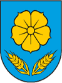 OPĆINA VLADISLAVCIMjesto i datum:Mjesto i datum:MPIme i prezime te potpis osobe ovlaštene za zastupanje prijavitelja projekta